Juraj Mesko, starosta obce Topoľčianky,  Tel. 037/ 630 1222,   mob. tel.: 0905 227839 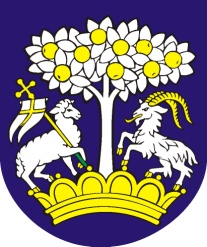 V Topoľčiankach  21.apríla   2016P O Z V Á N K AV súlade s § 12 ods. 1 zákona SNR č. 369/1990 Zb. o obecnom zriadení v znení neskorších predpisov a § 5 Rokovacieho poriadku Obecného zastupiteľstva v Topoľčiankach z v o l á v a m16. zasadnutie Obecného zastupiteľstva v Topoľčiankach, ktoré sa uskutoční dňa 26.apríla   2016 /utorok  / o 17,00 hod. v malej sále Domu kultúry a služieb obce TopoľčiankyP r o g r a m : OtvorenieVoľba návrhovej komisie, overovateľov zápisnice, určenie zapisovateľa – predkladá Juraj Mesko – starosta obceRôznePrerokovanie nájomnej zmluvy  na nebytové priestory „Domu služieb obce Topoľčianky -  predkladá JUDr. Ružena Gräffová Prenájom nebytových  priestorov  v budove „Domu služieb“ – schválenie zámeru z dôvodu hodného osobitného zreteľa   – predkladá   Ing. Jaroslav Hrdlovič Prerokovanie členstva obce Topoľčianky  v OZ  „Asociácia subjektov cestovného ruchu Topoľčianky“– predkladá Ing. Vladimír Čulík Odpredaj majetku obce Topoľčianky z dôvodov osobitného zreteľa - časti pozemku p. č. 2998/67 - – predkladá   Ing. Jaroslav HrdlovičInterpelácie poslancovZáverJuraj Mesko  v.r.   starosta obce